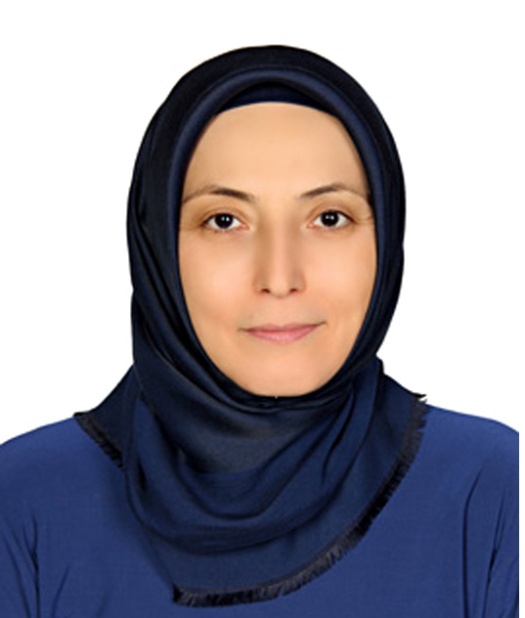 Prof. Dr. Pınar BIÇAKÇIOĞLUBRANŞI: Göğüs Cerrahisi KLİNİK:  5. Göğüs Cerrahi Kliniği Eğitim GörevlisiYABANCI DİLLER: İngilizceİLETİŞİM: piyaren@gmail.comTIBBİ İLGİ VE UZMANLIK ALANLARI:KANSER CERRAHİSİMEDİYASTEN CERRAHİSİAMFİZEM CERRAHİSİTÜBERKÜLOZ, ASPERGİLLOMA, BRONŞEKTAZİ GİBİ AKCİĞERİN ENFEKSİYON HASTALIKLARI CERRAHİSİMİNİMAL İNVAZİV GÖĞÜS CERRAHİSİTRAKEA CERRAHİSİGÖĞÜS DUVARI VE DİYAFRAGMA CERRAHİSİMEDİASTİNOSKOPİ VE VATS GİBİ TANI VE TEDAVİ AMAÇLI CERRAHİ GİRİŞİMLERAMPİYEM YÖNETİMİ VE CERRAHİSİTRAVMA CERRAHİSİEĞİTİMİ:Fatsa Lisesi (1987-1990)Ankara Üniversitesi Tıp Fakültesi (1991-1998)Atatürk Göğüs Hastalıkları ve Göğüs Cerrahisi Eğitim Araştırma Hastanesi, Ankara  (1999-2004)
Göğüs Cerrahisi Kliniği, Göğüs Cerrahisi Uzmanlık Eğitimi
(Tez Konusu: Akciğerin Malign Lezyonlarında İnce İğne Aspirasyon Biyopsisinin Tanısal Değeri ve İmplantasyon Riski)Royal Brompton & Harefield Hospital, Londra, İngiltere (2005)Göğüs Cerrahisi Kliniği, Göğüs Cerrahisi Observership Dr. Siyami Ersek Göğüs ve Kalp Damar Cerrahisi Eğitim ve Araştırma Hastanesi, İstanbul (2010-2011)BaşasistanAtatürk Göğüs Hastalıkları ve Göğüs Cerrahisi Eğitim Araştırma Hastanesi, Ankara  (2011-2014)BaşasistanAtatürk Göğüs Hastalıkları ve Göğüs Cerrahisi Eğitim Araştırma Hastanesi, Ankara  (2014)DoçentAtatürk Göğüs Hastalıkları ve Göğüs Cerrahisi Eğitim Araştırma Hastanesi, Ankara  (2014-2016)Eğitim GörevlisiSağlık Bilimleri Üniversitesi, Atatürk Göğüs Hastalıkları ve Göğüs Cerrahisi Eğitim Araştırma Hastanesi, Ankara  (2017-2021)Eğitim Görevlisi, Doçent Tongji University, Shanghai Pulmonary Hospital, Shanghai, Çin (2020) Göğüs Cerrahisi Kliniği, Göğüs Cerrahı FellowshipSağlık Bilimleri Üniversitesi, Atatürk Göğüs Hastalıkları ve Göğüs Cerrahisi Eğitim Araştırma Hastanesi, Ankara  (Mart 2021-Halen)Eğitim Görevlisi, ProfesörÇALIŞTIĞI KURUMLAR:Bingöl Devlet Hastanesi, Bingöl  (Mayıs 2004 – Eylül 2004)
Göğüs Cerrahisi Kliniği, Uzman Hekim Sağlık Bakanlığı Tedavi Hizmetleri Genel Müdürlüğü, Ankara (2004-2006)Uzman HekimÖzel Akay Hastanesi, Ankara (2006-2010)       Göğüs Cerrahisi Kliniği, Uzman HekimÇalışma ve Sosyal Güvenlik Bakanlığı, İş Sağlığı ve Güvenliği Genel Müdürlüğü, Ankara (2016-2017)Genel Müdür YardımcısıYETERLİLİK BELGESİTürk Göğüs Cerrahisi Yeterlilik Belgesi (30/04/2011)ÖDÜLLER “Journal of Clinical and Analytical Medicine 2012 yılı en iyi makale ödülü”:Tastepe A.İ, Yazıcı Ü, Bıçakçıoğlu P, Gülhan S.S.E, Ağaçkıran Y. Simultaneous pulmonary and transdiaphragmatic surrenal resection in non-small celled lung cancer. J Clin Anal Med, 4(2):140-142 (2013)ESERLER A. Uluslararası hakemli dergilerde yayımlanan makaleler :A1. Gulhan S.S.E, Yaran P, Sarica E.A, Turut H, Agackiran Y. Chest wall lipoblastoma in a seven-month-old girl: A case report. J Pediatr Surg, 39(9):1414-1417 (2004)A2. Turut, H, Gulhan E, Yaran P, Cetin G. Successful conservative management of Boerhaave's syndrome with late presentation. J Natl Med Assoc, 98(11):1857-1859 (2006)A3. Yazici U, Gulhan E, Agackiran Y, Tastepe I, Yaran P. Synchronous bilateral multiple typical pulmonary carcinoid tumors. Ann Thorac Surg, 89(4):1278-1280 (2010)A4. Taştepe İ, Gezer S, Öz G, Ege T, Gülhan E, Yazıcı Ü, Özaydın E, Yaran P. Tracheal sleeve pneumonectomy: Analysis of 13 cases. Turkish J Thorac Cardiovasc Surg, 19(2):221-226 (2011)A5. Yazıcı Ü, Aydın E, Taştepe İ, Gülhan E, Yaran P, Karaoğlanoğlu N, Ağaçkıran Y, Kaya S. Results of surgical resection in the treatment of small cell lung cancer. Turkish J Thorac Cardiovasc Surg, 19(4):598-602 (2011)A6. Yaran P, Tastepe A.İ, Yazıcı Ü, Sak S.D. Intrapulmonary solitary fibrous tumour of the lung: A very unusual presentation. Balkan Med J, 28(4):466-468 (2011)A7. Yazıcı Ü, Gülhan E, Yaran P, Çakır E, Taştepe İ. A case of giant mediastinal leiomyoma. Turk J Gastroenterol, 22(6):656-657 (2011)A8. Yaran P, Gedikoğlu G, Doğan R. Mucous gland adenoma of the bronchus: a case report.  Turkish J Thorac Cardiovasc Surg, 20(2):387-389 (2012)A9. Bıçakçıoğlu P, Aydın E, Celik A, Demirag F, Karaoglanoglu N. Primary classical hemangiopericytomas of thorax. Ann Thorac Surg, 94(1):255-259 (2012)A10. Bıçakçıoğlu P, Sak S.D, Tastepe A.I. Liposarcoma of the chest wall: transformation of dedifferantiated liposarcoma from a recurrent lipoma. Saudi Med J, 33(8):901-903 (2012)A11. Bıçakçıoğlu P, Sak S.D, Dogan R. Intrapulmonary calcifying fibrous pseudotumour of the lung. Chin Med J, 125(21):3918-3919 (2012)A12. Yazıcıoglu A,  Yekeler E,  Bıçakçıoğlu P, Özaydın E, Karaoglanoglu N. Synchronous bilateral multiple typical pulmonary carcinoid tumors: a unique case with 10 typical carcinoids. Balkan Med J, 29(4):450-452 (2012)A13. Yaran P, Taşdemir O, Taştepe A.İ. Farklı bir yaklaşım-nadir bir olgu: aorta-koroner by-passla eş zamanlı mediyan sternotomi yaklaşımıyla akciğer rezeksiyon cerrahisi (Primer pulmoner sinoviyal sarkom olgusu nedeniyle). Türkiye Klinikleri Cardiovasc Sci 25(1);46-8 (2013)A14. Bıçakçıoğlu P, Gokcek A, Karaoglanoglu N. Partial anomalous pulmonary venous return associated with intact atrial septum. Asian Cardiovascular and Thoracic Annals 21:747 (2013)A15. Acar L.N, Gülhan S.S.E, Bıçakçıoğlu P. Contralateral orbital and subconjunctival emphysema after the thoracotomy. Ann Thorac Surg 97:346 (2014)A16. Bıçakçıoğlu P, Gülhan E, Fındık G, Kaya S. Bronchogenic cyst with milk of calcium. Ann Thorac Surg 97:713 (2014)A17. Bıçakçıoğlu P, Gülhan S.Ş.E, Acar L.N, Ağaçkıran Y, Özkara Ş, Kaya S, Karaoğlanoğlu N. Intrathoracic castleman disease. Turk J Med Sci 44:197-202 (2014)A18. Bıçakçıoğlu P, Demirağ F, Yazıcıoğlu A, Aydoğdu K, Kaya S, Karaoğlanoğlu N. Intrathoracic neurogenic tumors. Thorac Cardiovasc Surg 62:147-152 (2014)A19. Celik A, Yazıcı Ü, Yazıcıoğlu A, Bıçakçıoğlu P, Ağaçkıran Y, Karaoğlanoğlu N. Esophageal gastrointestinal autonomic nerve tumor. Turk J Gastroenterol 1:280-281 (2014)A20. Bıçakçıoğlu P, Gülhan S.Ş.E, Sayılır E, Ertürk H, Ağaçkıran Y, Kaya S, Karaoğlanoğlu N. Surgical treatment of pulmonary arteriovenous malformations. Turk J Med Sci 47:161-6 (2017)A21. Kılıç M, Ada AO, Oğuztüzün S, Demirağ F, Çelik S, Bıçakçıoğlu P, İşçan M. Polymorphisms and protein expressions of Glutathione S-Transferase M1 and T1 in non-small cell lung cancer. Turk J Pharm Sci 14(3):237-242 (2017)A22. Gülhan S.Ş.E, Acar L.N, Güven E.S, Bıçakçıoğlu P, Aydın E, Karasu S, Taştepe A.İ, İncekara F, Kaya S, Fındık G. Surgical treatment of bronchiectasis: Our 23 years of experience. Turk Gogus Kalp Dama 28 (4):629-237 (2020)B. Uluslararası bilimsel toplantılarda sunulan ve bildiri kitabında (Proceedings) basılan bildirilerB1. Gulhan E, Turut H, Altinok T, Sarica E, Yaran P, Yazici U, Aydin E, Kaya S, Tastepe I. Surgical treatment of bronchiectasis caused by retention of aspirated foreign bodies. European Respiratory Journal, 14th Annual Congress, P: 1116, 174pp, Glasgow, UK, 4-8 September 2004 (Poster)B2.  Sarica E, Gulhan E, Altinok T, Yaran P, Turut H, Eren E, Aydin E, Yazici U, Erturun N, Kaya S, Tastepe I. Middle lobe syndrome: analysis of 39 cases. European Respiratory Journal, 14th Annual Congress, P: 3820, 626pp, Glasgow, UK, 4-8 September 2004 (Poster) B3. Sarica E, Gulhan E, Alper A, Topcu S, Aydin E, Kisacik E, Kurul C, Yaran P, Tastepe I. Transthoracic approach for chronic diaphragmatic ruptures. European Respiratory Journal, 14th Annual Congress, P: 972, ..pp, Glasgow, UK, 4-8 September 2004 (Poster) C. Yazılan uluslararası/ulusal kitaplar veya kitaplarda bölümler :C1. Yaran P, Güngör A. Göğüs Duvarı, Akciğer, Mediasten ve Plevra. Türkçe Çevirinin Editörleri, Geçim İ.E, Demirkan A. Schwartz's Cerrahinin İlkeleri. Baskı Evi, p:573-640 (2008)C2. Yaran P, Yazıcı Ü, Taştepe A.İ. Karsinoid Tümörler. Editör Yücel O. Akciğer Hastalıkları ve Tedavisi. Derman Tıbbi Yayıncılık, Ankara, p:71-73 (2013)C3. Yaran P, Yazıcı Ü, Taştepe A.İ. Akciğer Kanserinde Genişletilmiş Rezeksiyonlar. Editör Yücel O. Akciğer Hastalıkları ve Tedavisi. Derman Tıbbi Yayıncılık, Ankara, p:32-41 (2013)C4. Acar LN, Bıçakçıoğlu P, Gülhan ESŞ. Plevra sıvılarında tanı. Editör Yücel O. Plevra Hastalıkları ve Cerrahi Tedavisi. Probiz Ltd. Şti, İstanbul, p:31-45 (2014)D. Ulusal hakemli dergilerde yayımlanan makaleler :D1. Yazıcı Ü, Gülhan E, Aydın E, Topçu S, Taştepe İ, Yaran P, Kaya S, Karaoğlanoğlu N. Toraks duvarı primer malign tümörleri. Solunum Hastalıkları, 20(2):53-56 (2009)D2.  Yaran P, Yazıcı Ü, Gülhan E, Taştepe İ, Demirağ F, Çetin G, Berktaş M.B. Value and implantation risk of thin needle aspiration biopsy in the diagnostic malign pulmonary lesions. J Clin Anal Med, 1(3):8-12 (2010)D3. Yazıcı Ü, Gülhan E, Aydın E, Yaran P, Taştepe İ. Akciğerde primer ‘Lemfoepiteliyoma-Like’ karsinoma. J Clin Anal Med, 1(2):40-43 (2010)D4. Bıçakçıoğlu P. Pulmoner arteriyovenöz malformasyon. Solunum Hastalıkları, 23:19-25 (2012)D5. Bıçakçıoğlu P, Gülhan E, Sayılır E, Acar L, Demirağ F, Özkara Ş, Kaya S. Intrathoracic pleural lipomas. J Ann Eu Med, 1(1):10-13 (2013)D6. Bıçakçıoğlu P, Gülhan E, Hazer S, Ertürk H, Acar L, Demirağ F, Fındık G, Karaoğlanoğlu N. Surgery in bronchogenic cysts: Report of 33 patients. J Ann Eu Med, 1(1):14-17 (2013)D7. Bıçakçıoğlu P. Konjenital lober amfizem. Solunum Hastalıkları, 24(1);36-8 (2013)D8. Acar LN, Gülhan SŞE, Bıçakçıoğlu P, Uğurman F, Özaydın E. İntratorasik frenik sinirden gelişen nörofibroma. Solunum Hastalıkları, 24(1);33-5 (2013)D9. Tastepe A.İ, Yazıcı Ü, Bıçakçıoğlu P, Gülhan S.S.E, Ağaçkıran Y. Simultaneous pulmonary and transdiaphragmatic surrenal resection in non-small celled lung cancer. J Clin Anal Med, 4(2):140-142 (2013)D10. Yazıcıoğlu A, Bıçakçıoğlu P, Yekeler E, Yazıcı Ü, Karaoğlanoğlu N. Perikardiyal kistler: 41 olgunun değerlendirilmesi. J Clin Anal Med, 4(5):369-371 (2013)D11. Yazıcıoğlu A, Bıçakçıoğlu P, Yekeler E, Kaya S, Karaoğlanoğlu N. Retrosternal guatr: 42 olgunun analizi. J Clin Anal Med, 4(5):400-403 (2013)D12. Bıçakçıoğlu P, Gülhan E, Acar L, İnan K, Ağaçkıran Y, Ertürk H. Hemoptizinin nadir bir nedeni: Lokalize bronşektazi ve pulmoner venöz malformasyon birlikteliği. Causapedia 2;439 (2013)D13. Bıçakçıoğlu P, Sak S.D, Doğan R. Akciğerin ender tümörü: Sklerozan hemanjiyom: Olgu sunumu. J Clin Anal Med, 4(6);508-10 (2013)D14. Bıçakçıoğlu P, Yazıcıoğlu A, Gökçek A, Karaoğlanoğlu N. Intralobar pulmonary sequestration simulates posterior mediastinal neurogenic tumor. J Clin Anal Med 4(6):531 (2013)D15. Bıçakçıoğlu P, Gulhan E, Acar L, Demirağ F, Kaya S, Karaoğlanoğlu N. Mediastenin histopatolojik olarak tiplendirilemeyen basit kistleri. Solunum Hastalıkları 24:64-7 (2013)D16. Bıçakçıoğlu P,  Gülhan S.S.E, Gökçek A. Komplike olmayan ateşli silah yaralanması: Mermi çekirdeği nerede? J Clin Anal Med, 5(4):359  (2014)D17. Bıçakçıoğlu P, Sak D.S, Taştepe A.İ. Bir hasta iki malignite: Eş zamanlı tanı konulan akciğer kanseri ve Hodgkin lenfoma birlikteliği. J Clin Anal Med, 6:398-399 (2015)D18. Acar LN, Gulhan E, Bıcakcioglu P, Ertürk A, Demirağ F. Intrathoracic osteolipoma. J Ann Eu Med, 3:10-12 (2015)D19. Acar LN, Gülhan E, Fındık G, Bıçakçıoğlu P, Kaya S. PET-BT’de düşük tutulumu olan soliter pulmoner nodüllere dikkat! Causa Pedia, 4:1331-1335 (2015)D20. Acar LN, Gülhan E, Bıçakçıoğlu P, Aydoğdu K, Fındık G, Kaya S. The comparison of therapeutic approaches for spontaneous pneumomediastinum. Türkiye Klinikleri J Med Sci 36(1):30-5 (2015)D21. Hazer S, Aydogdu K, Acar LN, Bıcakcıoglu P, Gulhan SSE, Kaya S, Fındık G. Surgical Treatment Results of Benign Mediastinal Tumors; The Largest Single Institution Experience. J Clin Anal Med, DOI:10.4328/JCAM.3627.D22. Gülhan E, Acar LN, İnan MŞ, Yeşil Ş, Bıçakçıoğlu P. Primary malignant mediastinal germ cell tumor in childhood. Curr Thorac Surg 3(2):85-9 (2018)D23. İnan K, İnan M.Ş, Bıçakçıoğlu P, Gulhan SSE, Aydoğdu K, Kaya S, Fındık G. Pneumonectomy for lung cancer: a study of 192 cases. Current Thoracic Surgery 5(2):64-70 (2020)E. Ulusal bilimsel toplantılarda sunulan ve bildiri kitaplarında basılan bildiriler:E1. Sarıca E, Gülhan S, Kısacık E, Kurul İ, Topçu S, Yaran P, Türüt H, Altınok T, Kaya S, Çetin G. Diyafragma evantrasyonunda cerrahi. Toraks Derneği 5. Yıllık Kongresi Bildiri Özetleri, P:550, 141pp, Antalya, 24-27 Nisan 2002 (Poster)E2. Sarıca E.A, Gülhan S.Ş.E, Altınok T, Yaran P, Ertürün N, Türüt H, Aydın E, Kaya S, Taştepe İ. Orta lob sendromu: 31 olgunun analizi. II. Türk Göğüs Cerrahisi Kongresi Bildiri Özet Kitabı, SS:59, 42pp, Konya, 17-20 Eylül 2003 (Sözlü sunum)E3. Yaran P, Gülhan E, Sarıca E, Altınok T, Türüt H, Yıldız D, Ertürün N, Gezer S, Taştepe İ. Toraks duvarında benign lipoblastoma olgusu. II. Türk Göğüs Cerrahisi Kongresi Bildiri Özet Kitabı, P:57, 87pp, Konya, 17-20 Eylül 2003 (Poster) E4. Yaran P, Taştepe A.İ, Dizbay Sak S. Bir olgu sunumu: Soliter fibröz tümör. 5. Türk Göğüs Cerrahisi Kongresi Özet Kitabı, P:86, 163pp, Kuşadası, 14-17 Mayıs 2009 (Poster)E5. Yaran P, Doğan R, Gedikoğlu G. Bronşiyal muköz gland adenomu: Çok nadir görülen bir olgu. Türkiye Solunum Araştırmaları Derneği 31. Ulusal Kongresi, Solunum 2009 Program Kitabı, EP:211, 66pp, Çeşme, İzmir, 17-21 Ekim 2009 (Poster)E6. Aydın S, Taştepe A.İ, Gülhan S.E, Yazıcı Ü, Yaran P, Demirağ F, Öz G, Karaaslan K, Özkan S, Kaya S, Karaoğlanoğlu N. Küçük hücreli akciğer kanserlerinde cerrahi deneyimimiz: 20 olgu nedeniyle. Türkiye Solunum Araştırmaları Derneği 31. Ulusal Kongresi, Solunum 2009 Program Kitabı, EP:130, 42pp, Çeşme, İzmir, 17-21 Ekim 2009 (Poster)E7. Yaran P, Taştepe A.İ, Dizbay Sak S. Bir hasta iki malignite: Hodgkin lenfoma ve akciğer kanseri. Türk Toraks Derneği 14. Yıllık Kongresi Bildiri Özetleri, P:114, Antalya, 11-15 Nisan 2011 (Poster)E8.  Yaran P, Taştepe A.İ, Taşdemir O. Farklı bir yaklaşım-nadir bir olgu: Koroner By-passla eş zamanlı yapılan akciğer rezektif cerrahisi (Primer pulmoner sinoviyal sarkoma olgusu nedeniyle). Türk Toraks Derneği 14. Yıllık Kongresi Bildiri Özetleri, P:156, Antalya, 11-15 Nisan 2011 (Poster)E9. Yaran P, Doğan R, Dizbay Sak S. Akciğerin ender tümörü; Sklerozan hemanjiyom: Olgu sunumu. Türk Toraks Derneği 14. Yıllık Kongresi Bildiri Özetleri, SS:052. Antalya, 11-15 Nisan 2011 (Sözlü sunum)E10. Tunçkaya C, Aydemir B, İmamoğlu O, Yaşaroğlu M, Ustaalioğlu R, Yaran P, Okay T, Doğusoy I. Pnömonektomilerde erken dönem komplikasyonlar. VI. Ulusal Göğüs Cerrahisi Kongresi, Konuşma ve Bildiri Özetleri Kitabı, PS:230, 284-285pp, Antalya, 2011 (Poster)E11. Bıçakçıoğlu P, Dizbay Sak S, Taştepe A.İ. Göğüs duvarının dev liposarkomu: Olgu sunumu. TÜSAD 33. Ulusal Kongresi,  Solunum 2011 Kitabı, EP:206, 314pp,  İzmir, 15-19 Ekim 2011 (Poster)E12. Bıçakçıoğlu P, Taştepe A.İ, Doğan R. Metastatik akciğer kanseri: 21 olgu analizi. TÜSAD 33. Ulusal Kongresi, Solunum 2011 Kitabı, EP:185, 286pp,  İzmir, 15-19 Ekim 2011 (Poster)E13. Çelik A, Yazıcı Ü, Bıçakçıoğlu P, Gülyüz Ö.C, Karaoğlanoğlu N. Postoperatif akciğer herniasyonu. TÜSAD 33. Ulusal Kongresi, Solunum 2011 Kitabı, EP:42, 107pp,  İzmir, 15-19 Ekim 2011 (Poster)E14. Bıçakçıoğlu P, Güngör Arslan D, Yıldırım M, Ustaalioğlu R, Doğusoy I, Canbey C. Nadir bir kemik lezyonu: Kaburganın kavernöz hemanjiyomu. TÜSAD 33. Ulusal Kongresi, Solunum 2011 Kitabı, EP:186, 287pp,  İzmir, 15-19 Ekim 2011 (Poster)E15. Bıçakçıoğlu P, Aydın E, Çelik A, Demirağ F, Karaoğlanoğlu N. Toraksın primer klasik hemanjiyoperisitomları. Türk Toraks Derneği 15. Yıllık Kongre Kitapçığı, P:447, Antalya, 11-15 Nisan 2012 (Poster) E16. Acar L.N, Gülhan S.Ş.E, Bıçakçıoğlu P, Aydın S, Hazer S, Uğurman F, Özaydın E. İntratorasik frenik sinirden gelişen nörofibroma: Olgu sunumu. TÜSAD 34. Ulusal Kongresi, Solunum 2012 Program Kitabı, EP:54, 116pp, İzmir, 6-10 Ekim 2012 (Poster)E17. Acar L.N, İnan K, Şahin M.F, Gülhan E, Bıçakçıoğlu P, Çağlayan H, Demirağ F. Akciğer ve memede hidatik kist birlikteliği: Olgu sunumu. TÜSAD 34. Ulusal Kongresi, Solunum 2012 Program Kitabı, EP:133, 129pp, İzmir, 6-10 Ekim 2012 (Poster)E18. Kılıç M, Oğuztüzün S, Çelik S, Demirağ F, Öztürk L, Bıçakçıoğlu P, Ada A.O, İşcan M. Küçük hücreli dışı akciğer karsinomunda (KHDAK) sitokrom P450 ve glutatyon S transferaz izoenzimlerinin gen ve protein ekspresyonlarının incelenmesi. IV. Multidisipliner Kanser Araştırma Kongresi, SS:9, Bursa, 13-16 Aralık 2012 (Sözlü sunum)E19. Sayılır E, Bıçakçıoğlu P, Gülhan E, Acar L, Hazer S, Özaydın E. Toraks duvarı osteomyelolipomu: Olgu sunumu. Türk Toraks Derneği 16. Yıllık Kongresi, Bildiri Özetleri, P:476, Antalya, 3-7 Nisan 2013 (Poster) E20. Şahin M.F, Gülhan E, Acar L, Bıçakçıoğlu P, İnan K, Aydın S, Özaydın E. Plevranın dev malign soliter fibröz tümörü: Nadir görülen olgu sunumu. Türk Toraks Derneği 16. Yıllık Kongresi, Bildiri Özetleri, P:488, Antalya, 3-7 Nisan 2013 (Poster)E21. İnan K, Bıçakçıoğlu P, Şahin M.F, Acar L, Gülhan E, Ulu M, Sayılır E, Ağaçkıran Y. Hemoptizinin nadir bir nedeni: Lokalize bronşektazi ve vasküler malformasyon birlikteliği. Türk Toraks Derneği 16. Yıllık Kongresi, Bildiri Özetleri, P:252, Antalya, 3-7 Nisan 2013 (Poster)E22. Acar L, Gülhan E, Bıçakçıoğlu P. Cilt altı amfizemde ender durum: Subkonjuktival amfizem. Türk Toraks Derneği 16. Yıllık Kongresi, Bildiri Özetleri, P:462, Antalya, 3-7 Nisan 2013 (Poster)E23. Gülhan E, Acar L, Bıçakçıoğlu P, Aydın S, Demirağ F. Castleman hastalığı: İnterlober yerleşim. Türk Toraks Derneği 16. Yıllık Kongresi, Bildiri Özetleri, P:260, Antalya, 3-7 Nisan 2013 (Poster)E24. Bıçakçıoğlu P, Demirağ F, Yazıcıoğlu A, Aydoğdu K, Kaya S, Karaoğlanoğlu N. Intrathoracic neurogenic tumors. Türk Toraks Derneği 16. Yıllık Kongresi, Bildiri Özetleri, SS:103, Antalya, 3-7 Nisan 2013 (Sözlü sunum)E25. Sayılır E, Bıçakçıoğlu P, Gülhan E, Acar L, Hazer S, Ağaçkıran Y. Kaburganın dev hücreli tümörü (Osteoklastom): Nadir görülen bir olgu sunumu. Türk Toraks Derneği 16. Yıllık Kongresi, Bildiri Özetleri, P:459, Antalya, 3-7 Nisan 2013 (Poster)E26. Bıçakçıoğlu P, Gülhan E, Acar L, Sayılır E, Şahin F, Demirağ F, Kaya S. İntratorasik plevral lipomlar: 22 yıllık cerrahi deneyim. VII. Ulusal Göğüs Cerrahisi Kongresi, Bildiri Özetleri, PS:314, 242pp, Antalya, 25-28 Nisan 2013 (Poster)E27. Bıçakçıoğlu P, Yekeler E, Yazıcıoğlu A, Ağaçkıran Y, Sayılır E, Kaya S, Karaoğlanoğlu N. Pulmoner arteriyovenöz malformasyonlarda cerrahi. VII. Ulusal Göğüs Cerrahisi Kongresi, Bildiri Özetleri, PS:334, 252pp, Antalya, 25-28 Nisan 2013 (Poster)E28. Bıçakçıoğlu P, Gökçek A, Yekeler E, Karaoğlanoğlu N. Parsiyel pulmoner venöz dönüş anomalisi ve intakt atriyal septum: Olgu sunumu. VII. Ulusal Göğüs Cerrahisi Kongresi, Bildiri Özetleri, PS:212, 191pp, Antalya, 25-28 Nisan 2013 (Poster)E29. Bıçakçıoğlu P, Gülhan E, Acar L, Hazer S, İnan K, Ağaçkıran Y, Yazıcı Ü, Fındık G. Torasik Castleman hastalığında cerrahi sonuçları. VII. Ulusal Göğüs Cerrahisi Kongresi, Bildiri Özetleri, PS:213, 192pp, Antalya, 25-28 Nisan 2013 (Poster)E30. Acar L.N, Gülhan S.Ş.E, Bıçakçıoğlu P, Şahin F, Fındık G, Yazıcı Ü.E, Demirağ F. Timik karsinoma. VII. Ulusal Göğüs Cerrahisi Kongresi, Bildiri Özetleri, PS:134, 152pp, Antalya, 25-28 Nisan 2013 (Poster)E31. Acar L.N, Gülhan S.Ş.E, Bıçakçıoğlu P, Yazıcı Ü, Fındık G, Kaya S, Demirağ F. Pulmoner tümörlet. TÜSAD 35. Ulusal Kongresi, İzmir, TP-009, 2-6 Ekim 2013 (Tartışmalı poster)E32. Acar LN, Gülhan S.Ş.E, Bıçakçıoğlu P, Ertürk A, Aydın S, Demirağ F. İntratorasik osteolipoma: Olgu sunumu. TÜSAD 35. Ulusal Kongresi, İzmir, EP-168, 2-6 Ekim 2013 (Poster)E33. Acar L.N, Bıçakçıoğlu P, Gülhan S.Ş.E, Şahin F, Keyf İ.A, Demirağ F. Pulmoner arteriyovenöz malformasyon. TÜSAD 35. Ulusal Kongresi, İzmir, EP-169, 2-6 Ekim 2013 (Poster)E34. Acar L.N, Gülhan S.Ş.E, Bıçakçıoğlu P, Ulu M, Demirağ F. Pulmoner hemanjiyoperisitoma: Olgu Sunumu. TÜSAD 35. Ulusal Kongresi, İzmir, EP-170, 2-6 Ekim 2013 (Poster)E35. Gülhan S.Ş.E, Acar L.N, Bıçakçıoğlu P, İnan K, Demirağ F. Posterior mediastende ganglionöroblastom: Olgu sunumu. TÜSAD 35. Ulusal Kongresi İzmir, EP-171, 2-6 Ekim 2013 (Poster)E36. Gülhan S.Ş.E, Acar L.N, Bıçakçıoğlu P, İnan K, Keyf İ.A, Demirağ F. Primer pulmoner lenfoma: Olgu sunumu. TÜSAD 35. Ulusal Kongresi, İzmir, EP-199, 2-6 Ekim 2013 (Poster)E37. Bıçakçıoğlu P, Gülhan S.Ş.E, Acar L.N, İncekara F, Fındık G, Kaya S. Bronkojenik kist ve kalsiyum sütü. TÜSAD 35. Ulusal Kongresi, İzmir, EP-134, 2-6 Ekim 2013 (Poster)E38. Bıçakçıoğlu P, Gülhan S.Ş.E, Acar L.N, Gökçek A. Ateşli silah yaralanması: Mermi çekirdeği nerede? TÜSAD 35. Ulusal Kongresi, İzmir, EP-135, 2-6 Ekim 2013 (Poster)E39. Bıçakçıoğlu P, Gülhan S.Ş.E, Acar L.N. Yabancı cisim aspirasyonu: Gerçekten farkedilmedi mi? TÜSAD 35. Ulusal Kongresi, İzmir, EP-190, 2-6 Ekim 2013 (Poster)E40. . Bıçakçıoğlu P, Gülhan S.Ş.E, Acar L.N, Demirağ F, Kaya S, Karaoğlanoğlu N. Mediastenin histopatolojik olarak tiplendirilemeyen basit kistleri. TÜSAD 35. Ulusal Kongresi, İzmir, EP-191, 2-6 Ekim 2013 (Poster)E41. Şengül M, Acar L.N, Gülhan S.Ş.E, Bıçakçıoğlu P, Demirağ F. Akciğer ve sternum metastazı yapan mediastinal germ hücreli tümör: Olgu sunumu. Türk Toraks Derneği 17. Yıllık Kongresi, Bildiri Özetleri, P:138, Antalya, 2-6 Nisan 2014 (Poster)E42. Beyoğlu M.A, Acar L.N, Gülhan S.Ş.E, Bıçakçıoğlu P, Özdemir E. Hemoptiziye neden olan ilginç bir bronşiyal arter anastomozu. Türk Toraks Derneği 17. Yıllık Kongresi, Bildiri Özetleri, P:145, Antalya, 2-6 Nisan 2014 (Poster)E43. Acar L.N, Beyoğlu M.A, Gülhan S.Ş.E, Bıçakçıoğlu P. Ateşli silah yaralanması sonrası gelişen kalıcı akciğer kavitesi oluşumu. Türk Toraks Derneği 17. Yıllık Kongresi, Bildiri Özetleri, P:146, Antalya, 2-6 Nisan 2014 (Poster)E44. Türker A.A, Acar L.N, Gülhan S.Ş.E, Hekimoğlu B, Bıçakçıoğlu P. Pikanın nadir komplikasyonu: taş aspirasyonu ve buna bağlı uygulanan lobektomi. Türk Toraks Derneği 17. Yıllık Kongresi, Bildiri Özetleri, P:163, Antalya, 2-6 Nisan 2014 (Poster)E45. Gülhan S.Ş.E, Acar L.N, Aydın E, Bıçakçıoğlu P, Yazıcı Ü, Fındık G, Kaya S, Beyoğlu A. Bronşektazide cerrahi tedavi. Türk Toraks Derneği 17. Yıllık Kongresi, Bildiri Özetleri, SS:084, Antalya, 2-6 Nisan 2014 (Sözlü sunum)E46. Hekimoğlu B, Acar LN, Gülhan E, Bıçakçıoğlu P, Ağaçkıran Y, Beyoğlu A. Endobronşiyal lipom: Nadir bir olgu. Türk Toraks Derneği 17. Yıllık Kongresi, Bildiri Özetleri, P:172, Antalya, 2-6 Nisan 2014 (Poster)E47. Acar LN, Gülhan E, Beyoğlu MA, Aydın E, Şengül M, Bıçakçıoğlu P, Fındık G, Kaya S, Yazıcı Ü. Göğüs duvarı invazyonu yapan küçük hücreli dışı akciğer kanserinde cerrahi tedavi. VI. Ulusal Akciğer Kanseri Kongresi, Bildiri Özetleri, P:58, Antalya, 8-11 Mayıs 2014 (Poster)E48. Acar LN, Gülhan SŞE, Şengül M, Aydın E, Kılıç N, Beyoğlu A, Bıçakçıoğlu P. Künt göğüs travması sonrası gelişen travmatik pnömotosel: Olgu sunumu. VI. Ulusal Akciğer Kanseri Kongresi, Bildiri Özetleri, P:213, Antalya, 8-11 Mayıs 2014 (Poster)E49. Şengül M, Acar LN, Gülhan SŞE, Aydın E, Beyoğlu MA, Bıçakçıoğlu P, Özaydın HE. Kostal osteokondrom: Olgu sunumu. VI. Ulusal Akciğer Kanseri Kongresi, Bildiri Özetleri, P:214, Antalya, 8-11 Mayıs 2014 (Poster)E50. Gülhan SŞE, Acar LN, Aydın E, Hekimoğlu B, Bıçakçıoğlu P, Demirağ F. Bir Fibröz displazi olgusu. VI. Ulusal Akciğer Kanseri Kongresi, Bildiri Özetleri, P:213, Antalya, 8-11 Mayıs 2014 (Poster)E51. Acar LN, Gülhan SŞE, Beyoğlu MA, İnan K, Bıçakçıoğlu P. Havalı tüfek ile gelişen hemopnömotoraks. TÜSAD 36. Ulusal Kongresi, EP: 250, İzmir, 15-19 Ekim 2014 (Poster)E52. E Sayılır E, Acar L, Kara S, Bıçakçıoğlu P, Gülhan E. Maligniteyi taklit eden mediastinal bronkojenik kist olgusu. TÜSAD 36. Ulusal Kongresi, Bildiri Özetleri, EP: 225, İzmir, 15-19 Ekim 2014  (Poster)E53. Şengül M, Acar LN, Gülhan SŞE, Hekimoğlu B, Ünsal E, Demirağ F, Bıçakçıoğlu P. Pulmoner metastaz yapan paraganglioma. TÜSAD 36. Ulusal Kongresi, Bildiri Özetleri,   EP: 244, İzmir, 15-19 Ekim 2014 (Poster)E54. Bıçakçıoğlu P, Acar LN, Gülhan SŞE, Şengül M, Şahin F, Demirağ F, Akkalyoncu B. Akciğer metastazını taklit eden tipik, atipik karsinoid tümör ve tümörlet birlikteliği. TÜSAD 36. Ulusal Kongresi, Bildiri Özetleri, EP: 172, İzmir, 15-19 Ekim 2014 (Poster)E55. Gülhan SŞE, Acar LN, İnan K, Bıçakçıoğlu P, Fındık G, Kaya S, Yazıcı Ü. Spontan mediastinal amfizem: 15 olgu. TÜSAD 36. Ulusal Kongresi, Bildiri Özetleri, EP: 250, İzmir, 15-19 Ekim 2014 (Poster)E56. Hekimoğlu B, Acar LN, Gülhan SŞE, Bıçakçıoğlu P, Beyoğlu MA. Konvülziyona neden olan spontan pnömomediastinum olgusu. TÜSAD 36. Ulusal Kongresi, Bildiri Özetleri,    EP: 249, İzmir, 15-19 Ekim 2014 (Poster)E57. Hoca NT, Ertürk A, Çapan N, Özden Ü, Bıçakçıoğlu P, Özaydın HE. Akciğer kanseri nedeniyle pnömonektomi yapılan olgunun takibinde pozitron emisyon tomografide false pozitif tutulum nedeni:Bronşiyal güdük aktinomikozu. TÜSAD 36. Ulusal Kongresi, Bildiri Özetleri, EP: 304, İzmir, 15-19 Ekim 2014 (Poster)E58. Sayılır E, Şahin F, Kılıç Z, Kılıç N, Bıçakçıoğlu P. Uniportal videothoracoscopic excision of intrathoracic neurogenic tumor misdiagnosed as a lung abcess case report. Türk Toraks Derneği 18. Yıllık Kongresi, Bildiri Özetleri, PS:257, Antalya, 1-5 Nisan 2015 (Poster)E59. Şengül M, Acar L, Gülhan SŞE, Hekimoğlu B, Bıçakçıoğlu P. Akciğerin pleomorfik karsinomu:olgu sunumu. Türk Toraks Derneği 18. Yıllık Kongresi, Bildiri Özetleri, PS:268, Antalya, 1-5 Nisan 2015 (Poster) E60. Beyoğlu MA, Kılıç N, Özaydın E, İnan K, Erdoğan Y, Bıçakçıoğlu B. Tesadüfen saptanan timoma için genişletilmiş timektomi. Türk Toraks Derneği 18. Yıllık Kongresi, Bildiri Özetleri, EPS:087, Antalya, 1-5 Nisan 2015 (Poster)E61. Beyoğlu MA, Şengül M, Özaydın HE, Bıçakçıoğlu P, Kaya S. Dev plevral soliter tümör Türk Toraks Derneği 18. Yıllık Kongresi, Bildiri Özetleri, EPS:089, Antalya, 1-5 Nisan 2015 (Poster)E62. İnan K, Beyoğlu MA, Kılıç Z, Kılıç N, Bıçakçıoğlu P. Postoperatif erken dönem lob torsiyonu ve tedavisi. Türk Toraks Derneği 18. Yıllık Kongresi, Bildiri Özetleri, EPS:093, Antalya, 1-5 Nisan 2015 (Poster)E63. Acar L, Şengül M, Gülhan SŞE, Beyoğlu A, Bıçakçıoğlu P. Nadir bir kemik tümörü olarak kondrosarkom: olgu sunumu. Türk Toraks Derneği 18. Yıllık Kongresi, Bildiri Özetleri, EPS:103, Antalya, 1-5 Nisan 2015 (Poster)E64. Şengül M, Hekimoğlu B, Acar L, Gülhan SŞE, Bıçakçıoğlu P. Bir olgu sunumu: demir hapı aspirasyonu. Türk Toraks Derneği 18. Yıllık Kongresi, Bildiri Özetleri, EPS:112, Antalya, 1-5 Nisan 2015 (Poster)E65. Acar LN, Gülhan E, Şengül M, İnan K, Kılıç Z, Bıçakçıoğlu P, Fındık G, Kaya S. İnorganik yabancı cisim aspirasyonları. Türk Toraks Derneği 18. Yıllık Kongresi, Bildiri Özetleri, EPS:114, Antalya, 1-5 Nisan 2015 (Poster)E66. Acar LN, Gülhan E,Sayılır E, Bıçakçıoğlu P, Özaydın E. Sol akciğer fantom tümör. Türk Toraks Derneği 18. Yıllık Kongresi, Bildiri Özetleri, EPS:117, Antalya, 1-5 Nisan 2015 (Poster)E67. Şengül M, Acar LN, Gülhan SŞE, İnan K, Bıçakçıoğlu P, Fındık , Kaya S. 16 yaş altı kist hidatik serimiz. TÜSAD 37. Ulusal Kongresi, Bildiri Özetleri, TP: 121, İzmir, 17-21 Ekim 2015 (Tartışmalı Poster)E68. Acar LN, Gülhan SŞE, Tikici DK, Bıçakçıoğlu P, Kılıç N, Fındık G, Kaya N. İntertisiyel akciğer hastalığında cerrahi biyopsi sonrası komplikasyon ve mortalite tahmininde risk planlaması. TÜSAD 37. Ulusal Kongresi, Bildiri Özetleri, TP: 126, İzmir, 17-21 Ekim 2015 (Tartışmalı Poster)E69. Şengül M, Acar LN, Gülhan E, Bıçakçıoğlu P, Demirağ F. Langerhans hücreli histiyositoz: bilateral pnömotoraksla prezente olan 2 olgu: Türk Toraks Derneği 19. Yıllık Kongresi, Bildiri Özetleri, PO:157, Antalya, 6-10 Nisan 2016 (Poster)E70. Acar LN, Gülhan E, Bıçakçıoğlu P, Yazıcı Ü, İnan K, Fındık G, Kaya S. Çocuklarda yabancı cisim aspirasyonları. Türk Toraks Derneği 19. Yıllık Kongresi, Bildiri Özetleri, PO:409, Antalya, 6-10 Nisan 2016 (Poster)E71. Beyoğlu MA, Kılıç N, Kılıç Z, Özaydın HE, Acar LN, Gülhan E, Bıçakçıoğlu P. Malignant mesenchymal tumor mimmicking hydatid disease. Türk Toraks Derneği 19. Yıllık Kongresi, Bildiri Özetleri, PO:22, Antalya, 6-10 Nisan 2016 (Poster)E72. Acar LN, Gülhan E, Şengül M, Tikici DK, Beyoğlu MA, Bıçakçıoğlu P. Pnömotoraks ile prezente olan Langerhans hücreli histiyositoz: 4 olgu: Türk Toraks Derneği 19. Yıllık Kongresi, Bildiri Özetleri, OK:43, Antalya, 6-10 Nisan 2016 (Sözlü sunum)E73. Şengül M, İnan K, Bıçakçıoğlu P, Kılıç N, Tanrıkulu FB, Biner İU. Aortik ark varyasyonuna komşu bronkojenik kist olgusu. Türk Toraks Derneği 19. Yıllık Kongresi, Bildiri Özetleri, EP:239, Antalya, 6-10 Nisan 2016 (Poster)E74. Şengül M, Acar LN, Gülhan E, Yazıcı Ü, Bıçakçıoğlu P, Kaya S. Titanyum bar kullanılarak yapılan toraks duvarı rekonstrüksiyonu olgularımız. TÜSAD 38.Ulusal Kongresi, , Bildiri Özetleri, EP:241, İzmir, 15-19 Ekim 2016 (Poster)E75. Apaydın SMK, Kılıç N, Gülhan E, Acar LN, Beyoğlu A, Demirağ F, Gülgösteren s, Şimşek C, Bıçakçıoğlu P. Nadir bir olgu: İdiopatik plöroparankimal fibroelastozis. TÜSAD 38.Ulusal Kongresi, Bildiri Özetleri, EP:208, İzmir, 15-19 Ekim 2016 (Poster)E76. Apaydın SMK, Tikici DK, Kılıç N, Bıçakçıoğlu P, Gülhan E.  Yabancı cisim aspirasyonu: vokal kordda soğan. VII. Ulusal Akciğer Kanseri Kongresi, Bildiri özetleri, P:005, Bodrum, 4-7 Ekim 2018 (Poster)E77. Tikici DK, Güven ES, Yılmaz G, Beyoğlu MA, Gülhan SŞE, Bıçakçıoğlu P. Ne zaman ve neden cerrahi? İntrapulmoner aspergilloma. VII. Ulusal Akciğer Kanseri Kongresi, Bildiri özetleri, SS:19, Bodrum, 4-7 Ekim 2018 (Sözlü sunum)E78. Türk İ, Güven ES, Kutlay C, Çetin M, Bıçakçıoğlu P. Kontrast madde cerrahide neleri değiştirir? VII. Ulusal Akciğer Kanseri Kongresi, Bildiri özetleri, P:104, Bodrum, 4-7 Ekim 2018 (Poster)E789. Yahşi A, Çetin M, Kılıç Z, Güven ES, Bıçakçıoğlu P. Dev büle bağlı intraoperatif kontralateral pnömotoraks. VII. Ulusal Akciğer Kanseri Kongresi, Bildiri özetleri, P:63, Bodrum, 4-7 Ekim 2018 (Poster)E80. Solak N, Güven ES, Ağaçkıran Y,  Bıçakçıoğlu P. Ölümcül semptom hemoptizinin altında yatan ikili neden: Aspergillom ve arteriovenöz malformasyon birlikteliği. VII. Ulusal Akciğer Kanseri Kongresi, Bildiri özetleri, P:72, Bodrum, 4-7 Ekim 2018 (Poster)E81. Solak N, Güven ES, Ertürk H,  Bıçakçıoğlu P. Kontrast farkı: Mediastinal kitle ile karışan aberran sağ subklavian arter. VII. Ulusal Akciğer Kanseri Kongresi, Bildiri özetleri, P:73, Bodrum, 4-7 Ekim 2018 (Poster)E82. Yahşi A, Nomenoğlu H, Türk İ, Güven ES, Gülhan E, Bıçakçıoğlu P. Diyafram üstü kitleyi taklit eden nadir bir olgu: Karaciğer mantarı. VII. Ulusal Akciğer Kanseri Kongresi, Bildiri özetleri, P:79, Bodrum, 4-7 Ekim 2018 (Poster)E83. Türk İ, Güven ES, Kutlay C, Cesur Z, Ertürk H, Bıçakçıoğlu P. Kayıp maket bıçağı. VII. Ulusal Akciğer Kanseri Kongresi, Bildiri özetleri, P103, Bodrum, 4-7 Ekim 2018 (Poster)E84. Solak N, Gülhan E, Hazer S, Bıçakçıoğlu P, Aktaş Z. Sol ana bronşu tam tıkayan endobronşiyal lezyonla seyreden meme kanseri olgusu. Türk Toraks Derneği 21. Yıllık kongresi, Bildiri Özetleri, PS:47, Antalya, 11-15 Nisan 2018 (Poster)E85. Türk İ, Güven ES, Can Kutlay, İnan MŞ, Bıçakçıoğlu P. Fırtına öncesi sessizlik. Türk Toraks Derneği 21. Yıllık kongresi, Bildiri Özetleri, EPS:214, Antalya, 11-15 Nisan 2018 (Poster)E86. Türk İ, Güven ES, Tikici DK, Bıçakçıoğlu P, Gülhan E. Lenfomayı taklit eden bir bronkojenik kist olgusu. Türk Toraks Derneği 21. Yıllık kongresi, Bildiri Özetleri, EPS:244, Antalya, 11-15 Nisan 2018 (Poster)E87. Yılmaz E, Hazer S, Bıçakçıoğlu P, Gülhan E, Ağaçkıran Y. İntralober Sekestrasyon Zemininde Gelişen Bronşektazi Olgusu. TÜSAD 40. Ulusal Kongresi, Bildiri Özetleri, EPS:235, Antalya, 13-16 Ekim 2018 (Poster)E88. Hazer S, Gülhan E, Çetin M, Bıçakçıoğlu P, Aydoğdu K, Fındık G. Göğüs Cerrahisi Olgularında Kanamaya Bağlı Erken Postoperatif Reoperasyon; Endikasyonlar ve Sonuçlarımız. 10. Ulusal Göğüs Cerrahisi Kongresi, Bildiri Özetleri, SS:029, Antalya, 25-28 Nisan 2019 (Sözlü sunum)E89. Güven ES, Türk İ, Beyoğlu MA, Demirağ F, Gülhan E, Bıçakçıoğlı P, Fındık G, Kaya S. İntraparankimal Yerleşimli Soliter Fibröz Tümörler “18 Olgunun Değerlendirilmesi”. 10. Ulusal Göğüs Cerrahisi Kongresi, Bildiri Özetleri, SS:052, Antalya, 25-28 Nisan 2019 (Sözlü sunum)E90. Acar LN, Gülhan E, Beyoğlu MA, Hazer S, Güven ES, Fındık G, Bıçakçıoğlu P, Aydoğdu K, Kaya S. Spontan Pnömotoraks ile Başvuran Tanısız İnterstisyel Akciğer Hastalıkları. TÜSAD 41. Ulusal Kongresi, Bildiri Özetleri, SS:040, Bodrum, 26-29 Ekim 2019 (Sözlü sunum)E91. Çetin M, Öksüz B, Yahşi A, Bıçakçıoğlu P. Spontan Şilotoraks Etyolojisinde Tüberküloz. 41. Ulusal Kongresi, Bildiri Özetleri, EP:233, Bodrum, 26-29 Ekim 2019 (Poster)E92. Türk İ, Çeliksöz A, Yılmaz G, Bıçakçıoğlu P, Özkara Ş. Rabdomyosarkom Metastazını Taklit Eden Granülom. 41. Ulusal Kongresi, Bildiri Özetleri, EP:234, Bodrum, 26-29 Ekim 2019 (Poster)E93. Çetin M, Öksüz B, Yahşi A, Bıçakçıoğlu P. Toraks Duvarının Nadir Görülen Bir Tümörü: Anjiomatozis. 41. Ulusal Kongresi, Bildiri Özetleri, EP:274, Bodrum, 26-29 Ekim 2019 (Poster)E94. Öksüz B, Yahşi A, Çetin M, Bıçakçıoğlu P. Bilateral Multipl Kist Hidatik Olgusu. 41. Ulusal Kongresi, Bildiri Özetleri, EP:278, Bodrum, 26-29 Ekim 2019 (Poster)E95. Türk İ, Bıçakçıoğlu P, Gülhan E, Kaya S, Demirağ F. Pulmoner Sekestrasyonlara Cerrahi Yaklaşım: “41 Olgunun Değerlendirilmesi”. 2nd International Health Science and Life Congress.  Bildiri Özetleri, PN:1039, Burdur, 24-27 Nisan 2019 (Sözlü sunum)E96. Acar LN, Gülhan E, Hazer S, Güven ES, Bıçakçıoğlu P, Kaymaz D, Tanrıkulu FB. Plevral Sıvıdan Çalışılan RT-PCR Sonucu Covid-19 Tanısı Konulan Olgu. Türk Toraks Derneği 23. Yıllık Kongresi, Bildiri Özetleri, SS:274, Sanal Kongre, 15-18 Ekim 2020 (Sözlü sunum)E97. Türk İ, Nomenoğlu H, Hazer S, Bıçakçıoğlı P. Bilateral Spontan Şilotoraks. Türk Toraks Derneği 23. Yıllık Kongresi, Bildiri Özetleri, EPS:078, Sanal Kongre, 15-18 Ekim 2020 (Poster)E98. Acar LN, Gülhan E, Sayılır ES, Hazer S, Bıçakçıoğlu P, Fındık G, Aydoğdu K, Kaya S. Kliniğimizde Tanı Konulan Langerhans Hücreli Histiyositoz Olgularımız. TÜSAD Solunum 2020 Dijital Kongre, Bildiri Özetleri, SS:026, Dijital Kongre, 2-8 Ekim 2020 (Sözlü sunum)E99. Türk İ, Sarı N, Demirağ F, Bıçakçıoğlu P. Çocukluk Çağı Sarkomlarında Pulmoner Metastazektomi. TÜSAD Solunum 2020 Dijital Kongre, Bildiri Özetleri, SS:032, Dijital Kongre, 2-8 Ekim 2020 (Sözlü sunum)E100. Yılmaz G, Türk İ, Bıçakçıoğlu P. Mediastinal Nörofibromatoziste Tek Port VATS Eksizyon. TÜSAD Solunum 2020 Dijital Kongre, Bildiri Özetleri, EP:069, Dijital Kongre, 2-8 Ekim 2020 (Poster) E101. Acar LN, Güven ES, Gülhan E, Hazer S, Bıçakçıoğlu P, Tanrıkulu FB, Kaymaz D. Pnömotoraks Covid-19’un İlk Semptomu Olabilir mi? TÜSAD Solunum 2020 Dijital Kongre, Bildiri Özetleri, EP:079, Dijital Kongre, 2-8 Ekim 2020 (Poster)E102. Kaygusuz D, Acar LN, Güven ES, Hazer S, Bıçakçıoğlu P, Gülhan E. Transdiyafragmatik İnterkostal Karaciğer Herniasyonu: Olgu Sunumu. TÜSAD Solunum 2020 Dijital Kongre, Bildiri Özetleri, EP:087, Dijital Kongre, 2-8 Ekim 2020 (Poster)E103. Türk İ, Yılmaz G, Demirağ F, Bıçakçıoğlu P, Gülhan E. Pediatrik Hastada İntratorasik Castleman Hastalığı. TÜSAD Solunum 2020 Dijital Kongre, Bildiri Özetleri, EP:088, Dijital Kongre, 2-8 Ekim 2020 (Poster)E104. Solak N, Hazer S, Acar LN, Güven ES, Bıçakçıoğlu P, Gülhan E. Çocukluk Çağı Mediastinal Kitle: Nöroblastom. TÜSAD Solunum 2020 Dijital Kongre, Bildiri Özetleri, EP:094, Dijital Kongre, 2-8 Ekim 2020 (Poster)